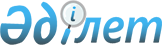 Об утверждении границ охранных зон, зон регулирования застройки объектов историко-культурного наследия города Петропавловска Северо-Казахстанской области
					
			Утративший силу
			
			
		
					Решение Северо-Казахстанского областного маслихата от 6 ноября 2015 года N 39/4. Зарегистрировано Департаментом юстиции Северо-Казахстанской области 26 ноября 2015 года N 3476. Утратило силу решением Северо-Казахстанского областного маслихата от 28 мая 2020 года № 43/8
      Сноска. Утратило силу решением Северо-Казахстанского областного маслихата от 28.05.2020 № 43/8 (вводится в действие по истечении десяти календарных дней после дня его первого официального опубликования).
      В соответствии с подпунктом 15) пункта 1 статьи 6 Закона Республики Казахстан от 23 января 2001 года "О местном государственном управлении и самоуправлении в Республике Казахстан", пунктом 2 статьи 36 Закона Республики Казахстан от 2 июля 1992 года "Об охране и использовании объектов историко-культурного наследия", Северо-Казахстанский областной маслихат РЕШИЛ:
      1. Утвердить границы охранных зон, зон регулирования застройки объектов историко-культурного наследия города Петропавловска Северо-Казахстанской области согласно приложению.
      2. Настоящее решение вводится в действие по истечении десяти календарных дней после дня его первого официального опубликования. Границы охранных зон, зон регулирования застройки объектов историко-культурного наследия города Петропавловска Северо-Казахстанской области
					© 2012. РГП на ПХВ «Институт законодательства и правовой информации Республики Казахстан» Министерства юстиции Республики Казахстан
				
      Председатель XXXIХ сессии
Северо-Казахстанского
областного маслихата, 
секретарь областного маслихата

К. Едресов
Приложение к решению Северо-Казахстанского областного маслихата от 6 ноября 2015 года № 39/4
№

п/п
наименование памятника
вид памятника
местонахождение памятника
площадь охранной зоны 
площадь регулирования застройки
1
Границы охранной зоны, зоны регулирования застройки, зоны охраняемого природного ландшафта объекта историко- культурного наследия "Дом купца Шафеева, конец XIX века"
градостроительства и архитектуры
улица Конституции Казахстана, 24
3280,0 м2
16000,0 м2
2
Границы охранной зоны, зоны регулирования застройки, зоны охраняемого природного ландшафта объекта историко- культурного наследия "Магазин купца Шафеева, конец XIX века"
градостроительства и архитектуры
улица Конституции Казахстана, 22
4185,0 м2
17200,0 м2